A few more pictures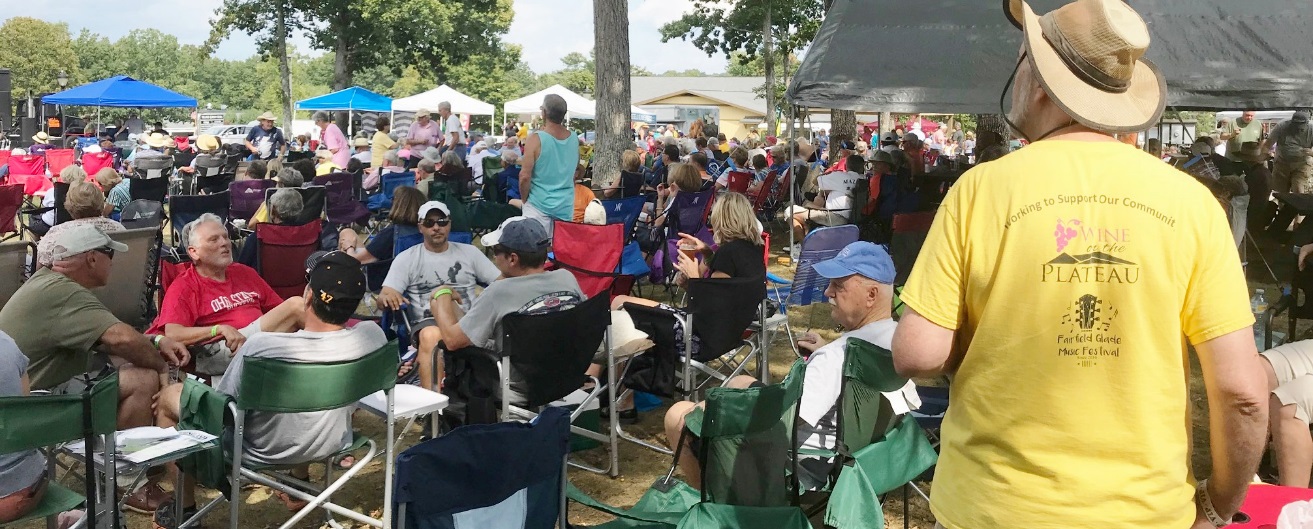 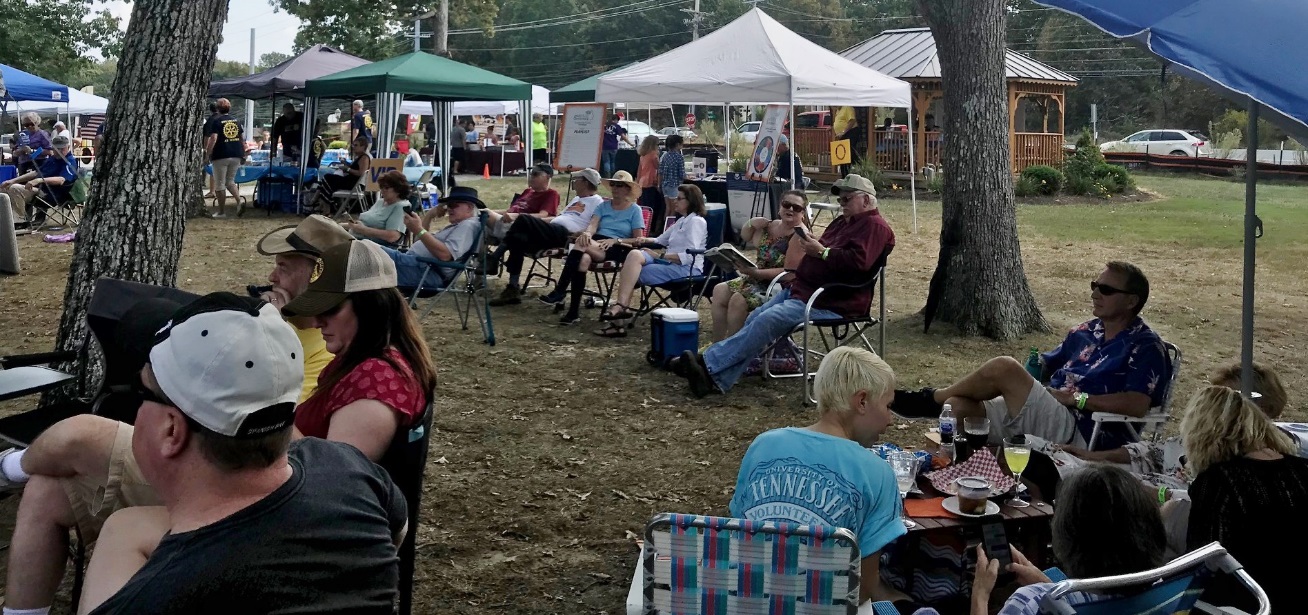 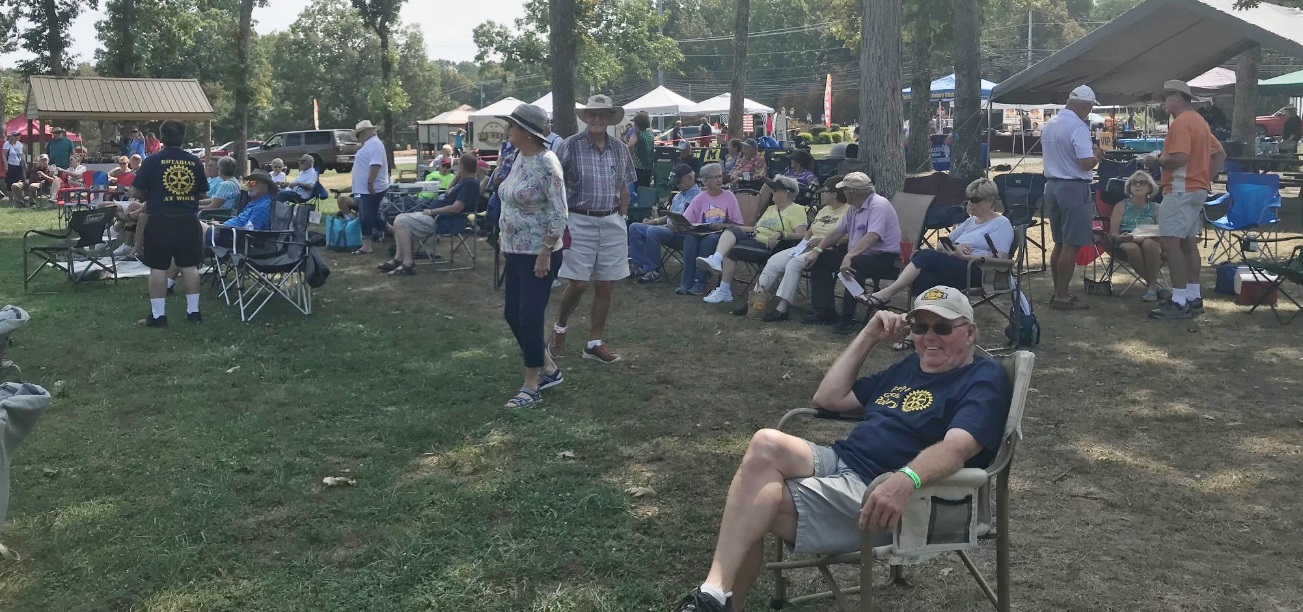 